UPDATED REGISTRATION AS PER EMIS TO BE CHANGED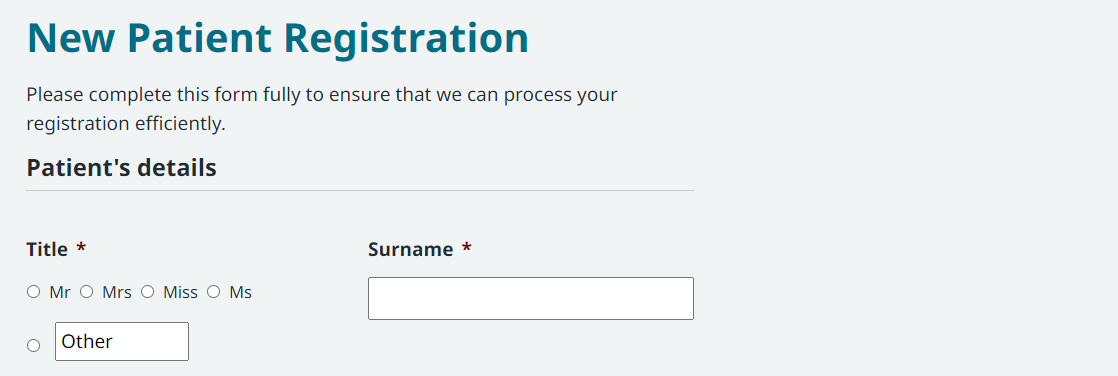 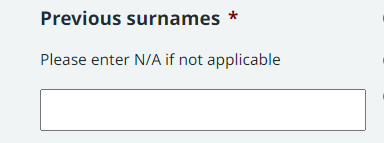 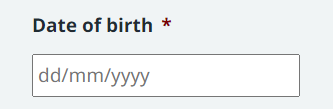 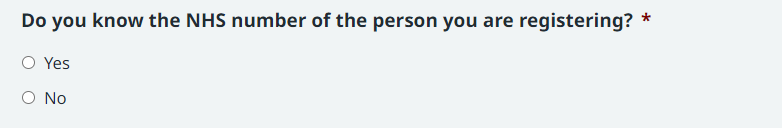 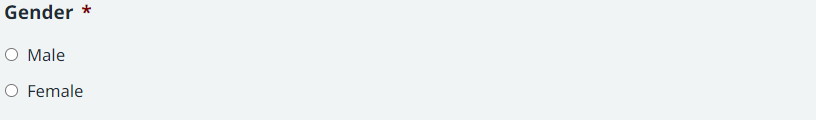 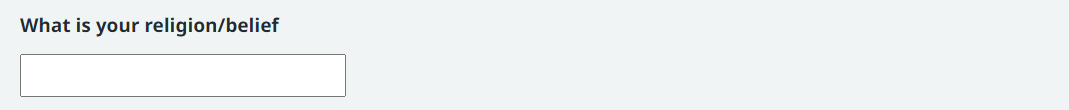 Marital Status *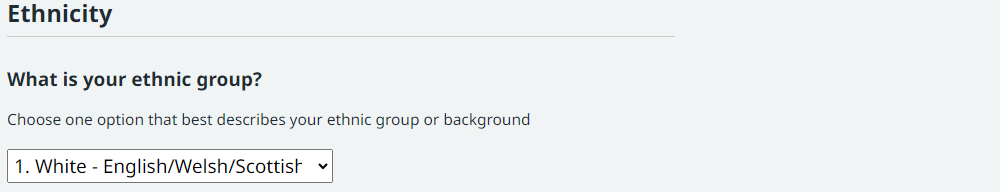 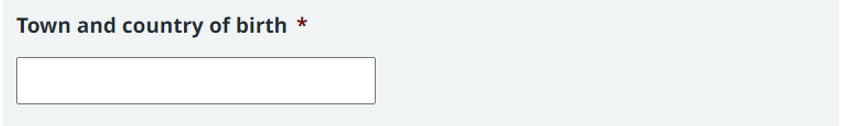 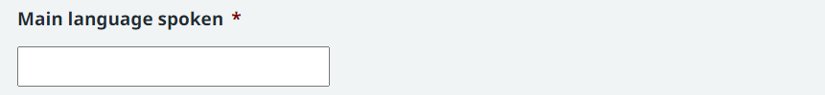 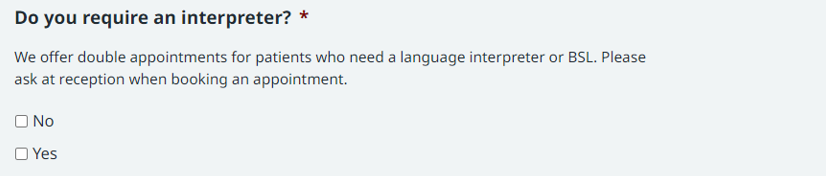 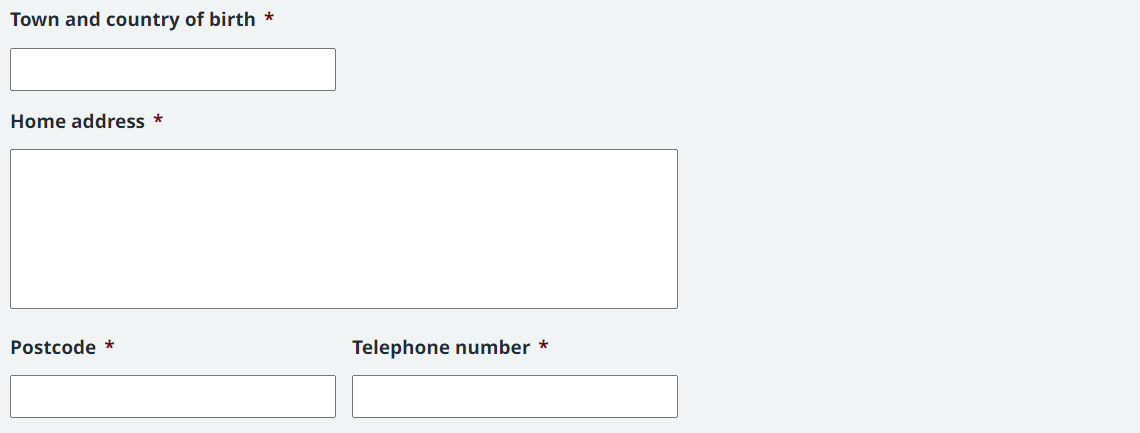 Mobile Telephone……………………………..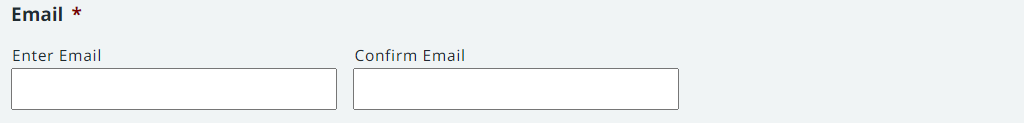 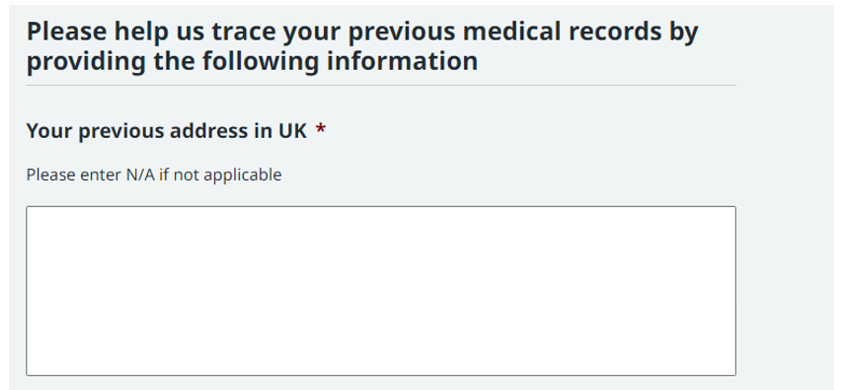 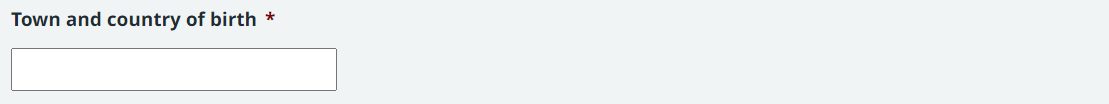 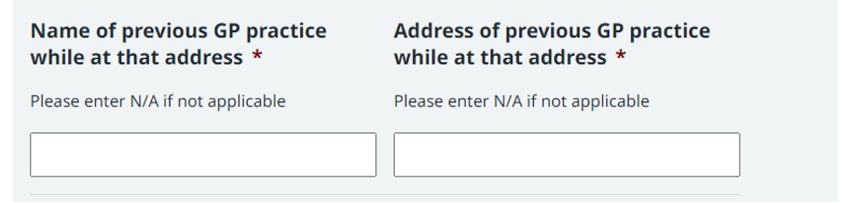 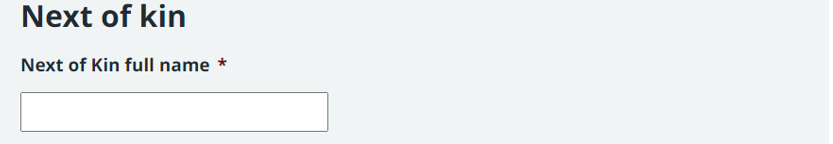 Next of kin telephone number…………………………………….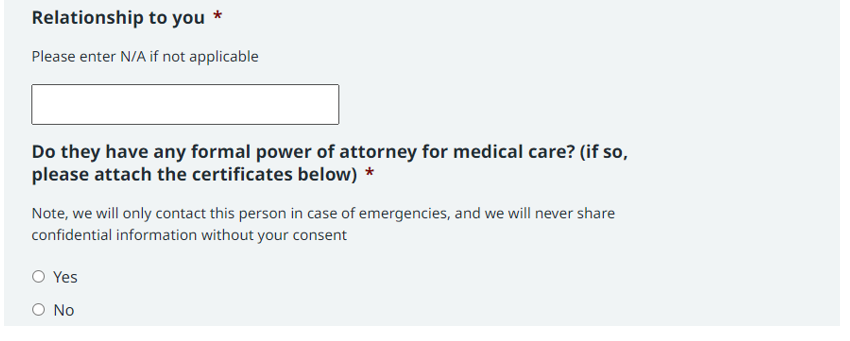 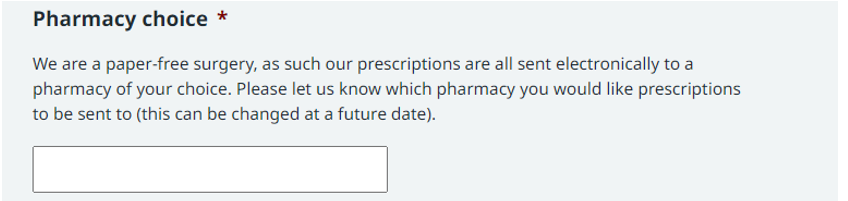 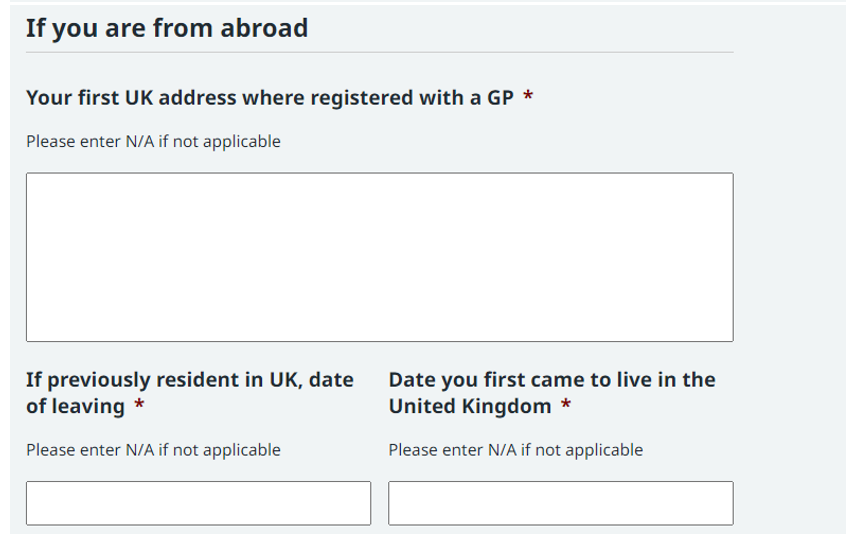 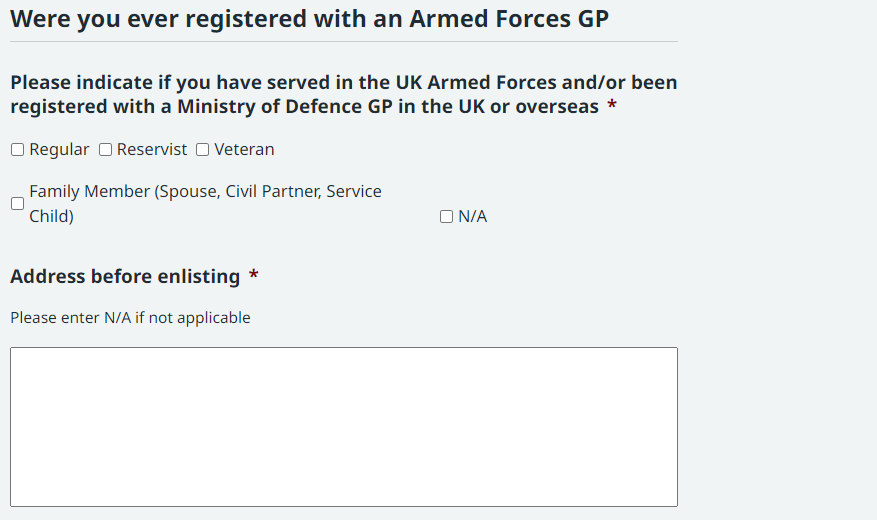 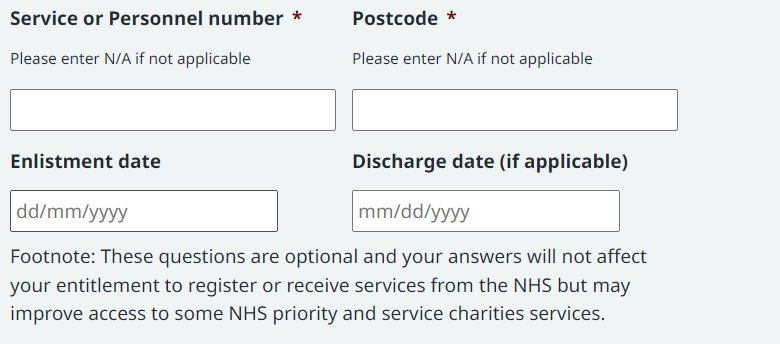 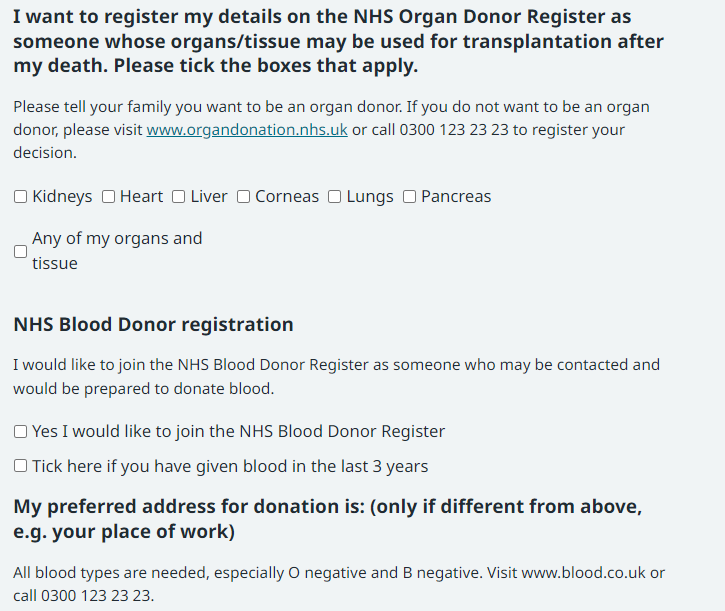 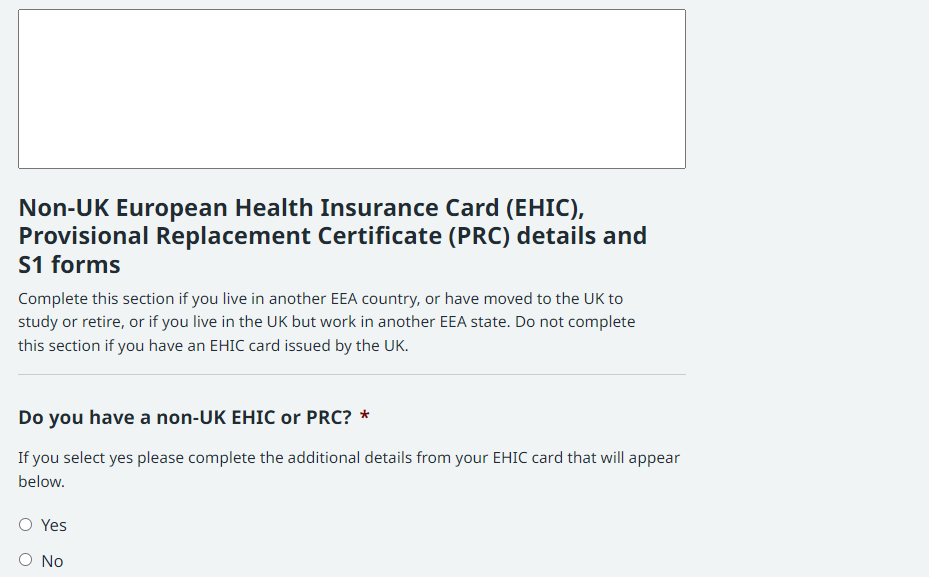 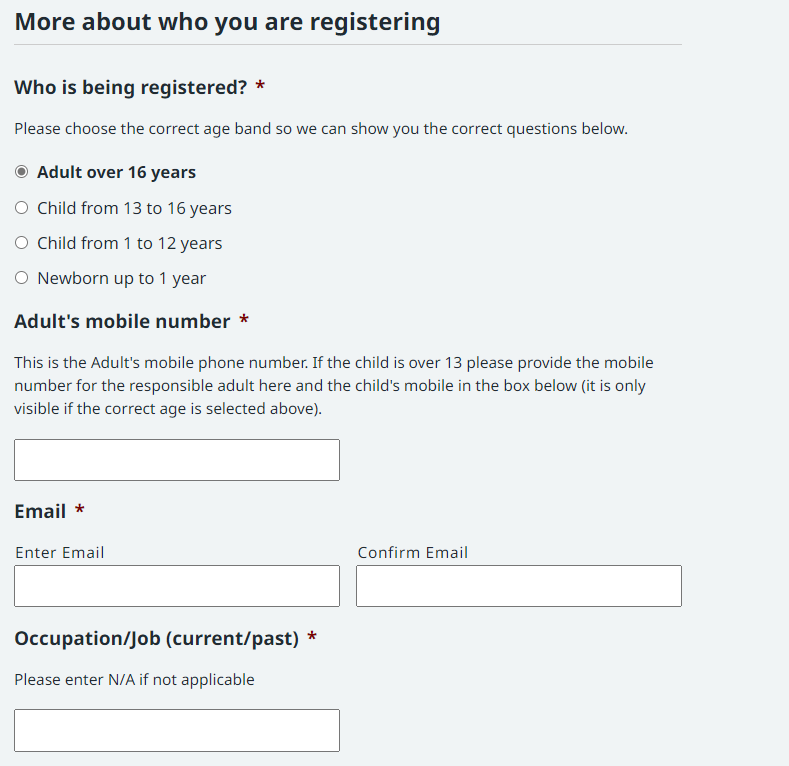 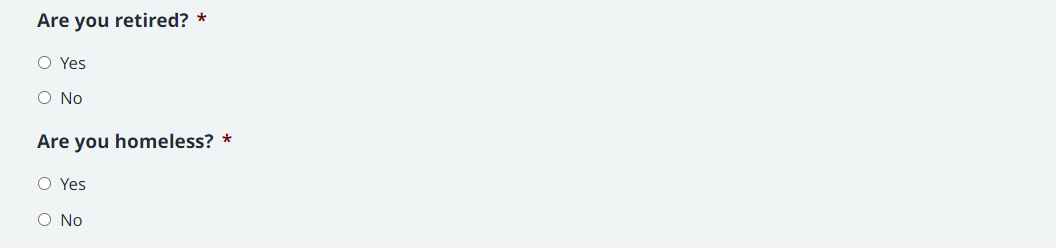 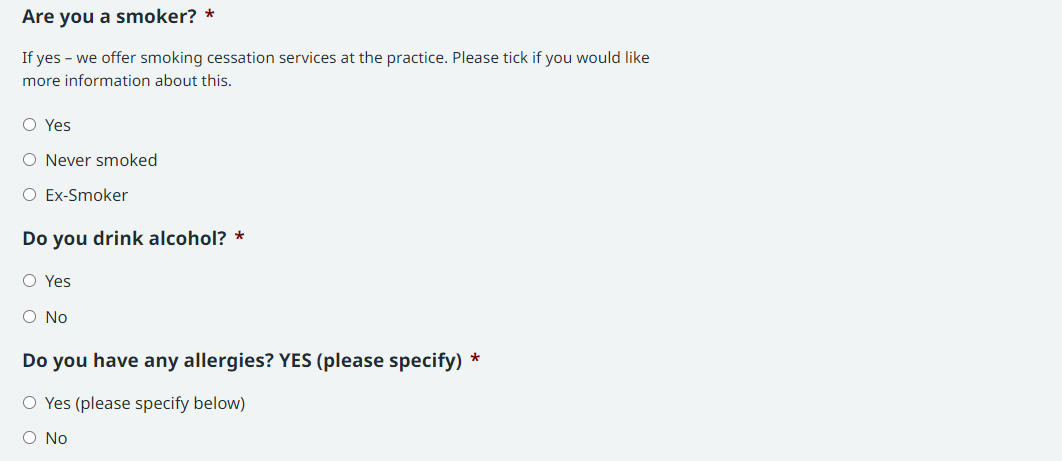 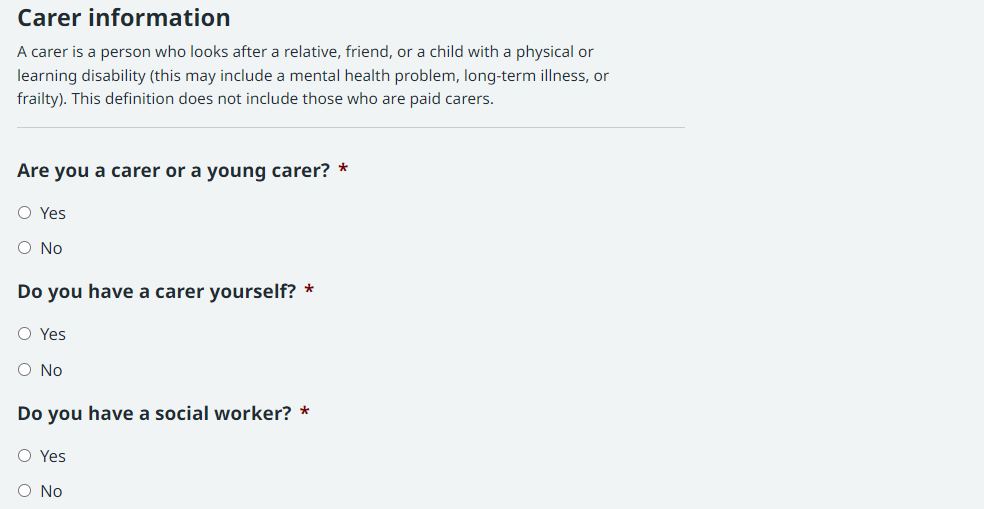 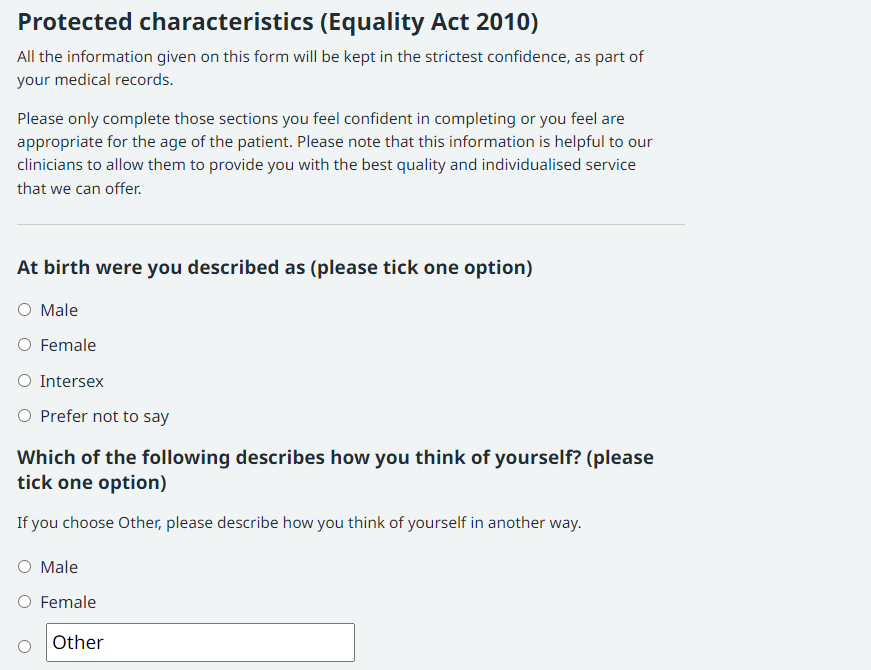 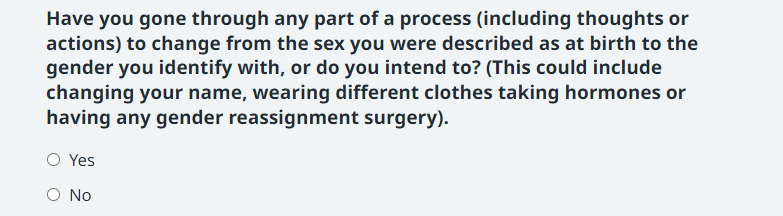 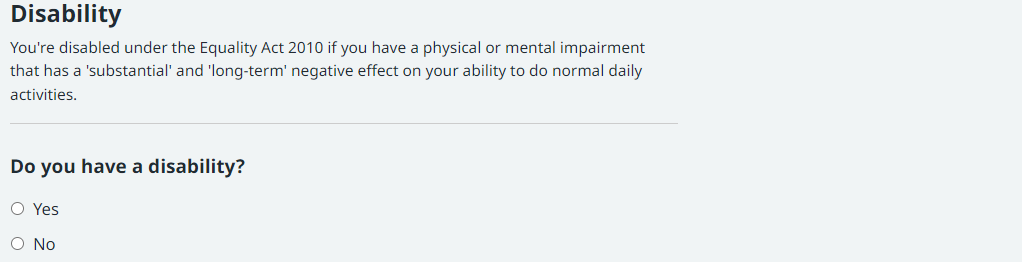 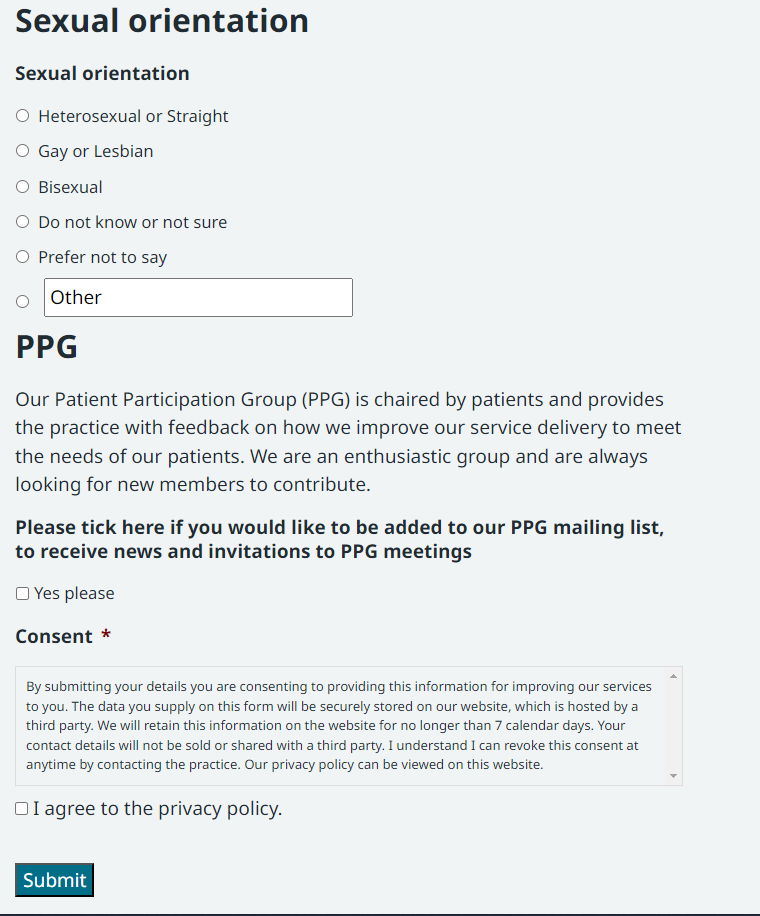 